THE FEDERAL BUREAUCRACYThe Constitution made little mention of a bureaucracy other than to make the president responsible for appointing (with the advice and consent of the Senate) public officials, including ambassadors, judges, and "all other officers of the United States whose appointments are not herein otherwise provided for, and which shall be established by law" (Article II, Section 3). No provisions mentioned departments or bureaus, but Congress created the first bureaucracy during George Washington’s presidency.The bureaucracy began in 1789 when Congress created a Department of State to assist the new Secretary of State, Thomas Jefferson. From 1789 to about 1829, the bureaucracy was drawn from an upper-class, white male elite. In 1829, the new President Andrew Jackson employed a spoils system to reward party loyalists with key federal posts. Jackson believed that such rewards would not only provide greater participation by the middle and lower classes, but would insure effectiveness and responsiveness from those who owed their jobs to the president. The spoils system ensured that with each new president came a full turnover in the federal service.FROM SPOILS TO MERIT“To the victor belong the spoils” (1828)The spoils system or patronage, started by Andrew Jackson, was used for filling federal jobsPresident rewarding supporters with jobs based on service, not on meritGarfield’s assassination by a disappointed office-seeker (1881)Creation of the Pendleton Act (1883)Eliminated the spoils system (patronage); created merit systemAn exam-based merit system would be used to fill government jobsCivil Service Commission was created to administer these examsHatch Act (1939)Political activities of bureaucrats are limitedCivil Service Reform Act (1978)Abolished the U.S. Civil Service CommissionCreated the OPM (Office of Personnel Management) to provide guidance to agencies of the executive branchTHE MODERN BUREAUCRACYA bureaucracy is a large, complex organization of appointed, not elected, officials.LARGE: Three million civilian federal employeesDepartment of Defense is the largest department = about 50% (even without active military which is about 1.4 million)Post Office has about 28%<10% of top-level jobs are appointed (political appointees) by the president >> PATRONAGE>90% of federal employees are civil service workers >> MERIT SYSTEMTenure protection, difficult to fire (unless appointed by president)Specialized units with expertise in a fieldPOWER OF THE BUREAUCRACYImplementation and Discretionary authorityCarry out laws of Congress, executive orders of the presidentAgencies have power to set specific guidelines when receiving a general mandate from CongressCongress gives them the bones, bureaucracy adds the meatRegulation (or regulatory policy)Issue rules and regulations that impact the public and that the private sector must followSets clean air standards, requires labels on food, sets emission standards for cars, etc.Administrative LawRules and regulations created by an agency that have the effect of lawHelping Congress draft legislationProviding advice to the White HouseSettling disputesFEDERAL AND STATE EMPLOYEESFederal government employees currently account for 3 percent of all civilian jobsThe number of federal government employees has remained constant since 1950The number of state and local government employees has steadily increased since 1950Block grants have contributed to the widening gap between the number of federal and state employees by shifting resources from the federal government to states and local governmentsFederal mandates have also shifted more responsibility to states, causing an increase in the number of their public employeesTHE CABINET DEPARTMENTSArticle 2, Section 2, Clause 1: The President shall be Commander in Chief of the Army and Navy of the United States, and of the Militia of the several States, when called into the actual Service of the United States; he may require the Opinion, in writing, of the principal Officer in each of the executive Departments, upon any Subject relating to the Duties of their respective Offices, and he shall have Power to grant Reprieves and Pardons for Offences against the United States, except in Cases of Impeachment.Each of the fifteen cabinet departments is headed by a secretary, except for the Department of Justice, which is headed by the Attorney General.All of the heads are chosen by the President and confirmed by the SenateManage a specific policy area with responsibility further divided among various agenciesSecretaries often develop a strong loyalty to their departments. They become closer to the department than to the President.Secretaries have varying levels of influence on presidential decisionsSecretaries can be fired by the presidentThe fifteen cabinet departments, in order of creation, are:State (1789) - advises the president on foreign policy, negotiates treaties, represents the United States in international organizationsTreasury (1789) - collects federal revenues, pays federal bills, mints coins and prints paper money, enforces alcohol, tobacco and firearm lawsDefense (1789) - manages the armed forces, operates military basesInterior (1849) - manages federal lands, refuges, and parks, operates hydroelectric facilities, manages Native American affairsJustice (1870) - provides legal advice to the president, enforces federal laws, represents the United States in court, operates federal prisonsAgriculture (1889) - provides agricultural assistance to farmers and ranchers, inspects food, manages national forestsCommerce (1903) - grants patents and trademarks, conducts the national census, promotes international tradeLabor (1913) - enforces federal labor laws (child labor, minimum wage, safe working conditions), administers unemployment and job training programsHealth and Human Services (1953) - administers Social Security and Medicare/Medicaid Programs, promotes health care research, enforces pure food and drug lawsHousing and Urban Development (1965) - provides home financing and public housing programs, enforces fair housing lawsTransportation (1967) - promotes mass transit programs and programs for highways, railroads, and air traffic, enforces maritime lawEnergy (1977) - advances the energy security of the U.S. and takes care of the nation’s nuclear securityEducation (1979) - administers federal aid programs to schools, engages in educational researchVeterans Affairs (1989) - promotes the welfare of veterans of the armed forcesHomeland Security (2002) - prevents terrorist attacks within the United States, reduces America's susceptibility to terrorism, minimizes damage and helps recovery from attacks that do occurTHE INDEPENDENT REGULATORY AGENCIESThese agencies (also known as independent regulatory commissions) are created by Congress to regulate important parts of the economy, making rules for large industries and businesses that affect the interests of the public. Since regulatory agencies are watchdogs that by their very nature need to operate independently, they are not part of a department.Small commissions govern the regulatory agencies:Five to ten members appointed by the president and confirmed by the SenateCommissioners are somewhat more "independent" than are the cabinet secretaries because they cannot be removed by the president during their terms of officeCommissioners serve rather long terms (5-14 years)Terms of the commissioners are staggeredThese factors help to insulate regulatory commissions from political pressure. The commissions have quasi- legislative powers because they have the authority to make rules and regulations that have the force of law. The commissions also have quasi-judicial powers because they can settle disputes in their fields (such as the FCC fining Howard Stern for objectionable material that was broadcast on his radio program).Some examples are:Federal Communications Commission (FCC)Regulates all communications by telegraph, cable, telephone, radio, and television.The Federal Trade Commission (FTC)Prevents businesses from engaging in unfair trade practices; stops the formation of monopolies in the business sector; protects consumer rights.Federal Election Commission (FEC)Administers and enforces the Federal Election Campaign Act (FECA); discloses campaign finance information, enforces the provisions of the law such as the limits and prohibitions on contributions, and oversees the public funding of presidential elections.The Securities and Exchange Commission (SEC)Regulates the nation’s stock exchanges; requires full disclosure of the financial profiles of companies that wish to sell stocks to the public.The Federal Reserve Board (The Fed)Establishes monetary policy >> refers to the money supply and interest rates.Understand the difference between monetary policy (controlling the money supply) and fiscal policy (taxing and spending).Sets bank interest rates; controls inflation; regulates the money supply; adjusts banks reserve requirements.The regulatory agencies maintain a close relationship with the industries they regulateAgency employees are often recruited from the regulated industryAgency employees often are employed by the regulated industry once they leave the agencyAgencies make decisions after consulting the regulated industryAgencies often rely on support from regulated industries in making budget requests before CongressAn agency’s relationship with a regulated industry may change when a new president takes officeTHE GOVERNMENT CORPORATIONSGovernment corporations are a blend of private corporations and government agency. They were created to allow more freedom and flexibility than exists in regular government agencies. They have more control over their budgets, and often have the right to decide how to use their own earnings. Since the government still ultimately controls them, they do not operate like true private corporations.Some examples are:The U.S. Postal Service - The post office is a corporation that competes with private services.National Railroad Passenger Corporation (AMTRAK) - Congress created Amtrak to provide railroad passenger service that is heavily subsidized by the federal government. Part of the motivation for its creation was the lack of private companies providing the service, and Amtrak has suffered some huge financial losses. Recently, in an attempt to make the corporation more profitably, Congress has allowed Amtrak to drop some of its less popular routes.The Corporation for Public Broadcasting - This controversial government corporation still operates public radio and television stations. Although largely funded by private donations, the government still provides policies and money to support their programs.The Tennessee Valley Authority - This corporation was created as one of Franklin Roosevelt's New Deal programs. Its mission is to harness the power of the Tennessee River to protect farmlands and provide cheap electricity.INDEPENDENT EXECUTIVE AGENCIESOther agencies that do not fall into the first three categories are called independent executive agencies. Independent agencies closely resemble Cabinet departments, but they are smaller and less complex. Generally, they have narrower areas of responsibility than do cabinet departments. Most of these agencies are subject to presidential control and are independent only in the sense that they are not part of a department. Their main function is not to regulate, but to fulfill a myriad of other administrative responsibilities.Some well-known examples are:Central Intelligence Agency - The CIA is responsible for providing national security intelligence to senior US policymakers.Environmental Protection Agency - The EPA was established to consolidate in one agency a variety of federal research, monitoring, standard-setting and enforcement activities to ensure environmental protection.Social Security Administration - The SSA administers Social Security, a social insurance program consisting of retirement, disability, and survivors' benefits. To qualify for these benefits, most American workers pay Social Security taxes on their earnings.The National Aeronautics and Space Administration - NASA administers the United States space program, financing ventures into space since 1958.CONTROLLING THE BUREAUCRACYCONGRESSIONAL INFLUENCECongress has a great amount of power over the bureaucracy because Congress can exercise legislative oversight.What are the numerous ways in which Congress can exercise “oversight” of the bureaucracy?Creation of agenciesConstitutional power to create and abolish executive departments and independent agencies, or to transfer their functionsAdvice and consentCongress can influence the appointment of agency headsThe Senate has the power to confirm presidential appointmentsAppropriations of agency budgetsCongress determines how much money each agency getsAnnual authorization legislationNo agency may spend money unless it has first been authorized by CongressAuthorization legislation originates in a congressional committee and states the maximum amount of money that an agency may spend on a given programEven if funds have been authorized, Congress must also appropriate the moneyRewriting legislationIf they wish to restrict the power of an agency, Congress may rewrite legislation or make it more detailedThe more detailed the instructions, the better able Congress is to restrict the agency's powerDuplicationGiving any one job to more than one agency, keeping any single agency from becoming all powerfulFor example, drug trafficking is the task of the Customs Services, the FBI, the DEA, the Border Patrol, and the Department of DefenseKeeps any one agency from becoming all-powerfulHolding hearings and conducting investigationsCongress can call bureaucrats to testify before committees and subcommittees to determine whether the agency is complying with congressional intentCongress can investigate agenciesReorganizationBy realigning or restructuring departments, agencies and their responsibilities, Congress can contain costs, reduce bureaucratic overlap and improve accountability.Sunset lawsProvides for the law to cease to have effect after a specific date, unless further legislative action is taken to extend the lawSunset laws create a finite lifespan for a bureaucratic agencyIn order to be reauthorized, these bureaucracies must prove their effectiveness and meritWhat are the limits on congressional influence?Congress may not really want to clamp down on the bureaucracy:Members profit politically from the existence of federal programs within their states or districts (e.g., military base closure)Easier for Congress to simply pass broadly worded laws and have experts within the bureaucracy fill in the holesNo electoral payoff; Political ramificationsOversight is labor intensive/hard work; Lack of technical expertiseCongress creates opportunities for casework through red tapeCongress lacks expertise/agencies have expertiseCongress does not want to be blamed for bad policyTime-consumingCONTROLLING THE BUREAUCRACYPRESIDENTIAL, COURT, AND INTEREST GROUP INFLUENCETHE PRESIDENT AND THE BUREAUCRACYAppointmentsAppointment of top-level bureaucrats (including Cabinet secretaries)Fire top-level bureaucrats (including Cabinet secretaries)Executive OrdersAn executive order is a directive, order, or regulation issued by the presidentAn executive order of the President must find support in the Constitution, either in a clause granting the President specific power, or by a delegation of power by Congress to the PresidentEconomic PowersProposes agency budgets (either an increase or a decrease in $)OMB coordinates the requests of the agenciesOther PowersPropose the reorganization of the executive branchPresidential power of influence over different agencies directionLimits on presidential influenceSenate confirmation needed for top personnelPresident cannot fire vast majority of bureaucratsReorganization must go through Congress; Agency budgets must go through CongressCOURTS AND THE BUREAUCRACYPowersCourt rulings that limit bureaucratic practicesJudicial review - can declare bureaucratic actions unconstitutionalInjunctions (a judicial order that restrains a person/group from beginning or continuing an action threatening or invading the legal right of another) against federal agenciesINTEREST GROUPS AND THE BUREAUCRACYPowersLobbying“Revolving door” - Agencies are staffed by people who move back and forth between the public/private sectorClient groupsSome agency-interest group relations are so close that the interest group is said to be a client of the agency (e.g., dairy groups and Agriculture Dept)Iron triangles and issue networks: congressional committee, relevant agency, related interest groupsAgency employees are recruited from the regulated industry (vice versa)Agencies rely on support from regulated industries in making budget requestsIssue networks: informal groups of people within both the public/private sectors who have common interestsLitigation: Take a bureaucratic agency to courtIRON TRIANGLES vs. ISSUE NETWORKSIRON TRIANGLESDefinition: Alliances among bureaucrats, interest groups, and congressional subcommittee members and staff sometimes form to promote their common causes. Also known as subgovernments.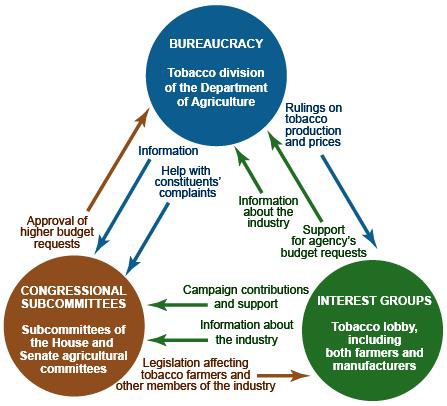 Example: An important issue that government has recently addressed is the effect of tobacco on health and the government's role in regulating it. The tobacco farmers and industry have numerous interest groups, a "tobacco lobby" that provide information to the tobacco division of the Department of Agriculture and to subcommittees of the House and Senate agricultural committees. They support the agency's budget requests and make contributions to the election campaigns of the subcommittee members. The subcommittees pass legislation affecting tobacco farmers and other members of the industry and approval higher budget requests from the agency. The agency givesthe subcommittees information, help with constituents' complaints, and develop rules on tobacco production and prices. They all have a common interest - the promotion of tobacco farming and industry, and they can help one another achieve their goals. As a result, the president and Congress beyond the subcommittee have little decision-making power.ISSUE NETWORKS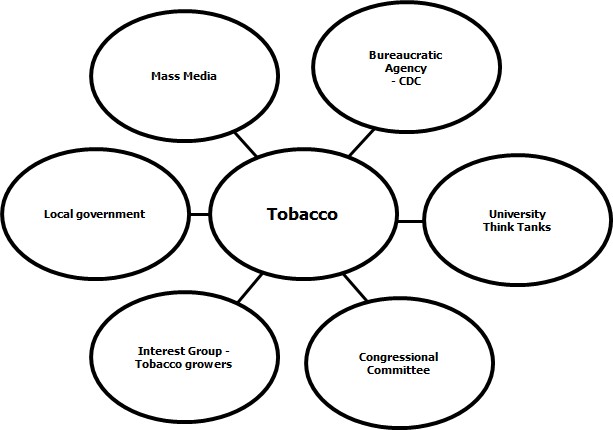 Definition: Network that consists of people in interest groups, on congressional staffs, in bureaucratic agencies, in universities, and in the mass media who regularly debate an issue.The iron triangle may be criticized because interest groups today are so prolific that they are bound to create cross-demands on subcommittees and the bureaucracy. In the tobacco issue discussed above, interest groups have formed demanding that tobacco products be banned or heavily restricted by the federal government. With these counter-demands, the policymaking process would not run sosmoothly and would broaden the number of people involved in the system. The issue is discussed on many levels, both inside and outside government. An agency, then, can be described as being embedded, not in an iron triangle, but in an issue network. The networks are contentious, with arguments and disagreements occurring along partisan, ideological, and economic lines. When a president appoints a new agency head, he will often choose someone from the issue network who agrees with his views.INTRODUCTION TO THE FEDERAL COURTSJUDICIAL POWERIs passiveCourts cannot reach out and “take” cases >> Cases must come to themThere must be an actual case (“controversy”) for a court to make a ruling >> Courts cannot “create” casesCan’t settle political issues/political questions between the president and Congress (must be a constitutional issue)Only those with STANDING may challenge a law or government actionOne who has sustained or is near sustaining an “injury” may bring a case to courtOne cannot challenge a law simply because one does not happen to like itJUDICIAL LAW-MAKINGJudges, contrary to what some may think, are not simply impartial referees who only carry out the law. Judges interpret the law, and in so doing in fact make law.  It is necessary that they make law because:Statutes are often broadly-worded, unclear, or contradictoryThe Constitution is certainly broadly-worded, and requires interpretationThus, interpretation of statutes and the Constitution is, in effect, making law. Evidence of judicial law making:Courts have ruled >1,000 state laws as being unconstitutionalCourts have ruled >120 federal laws as being unconstitutionalThe Supreme Court has reversed itself >140 times since 1810STRUCTURE OF THE FEDERAL COURT SYSTEMArticle 3, Section 1: The judicial Power of the United States, shall be vested in one supreme Court, and in such inferior Courts as the Congress may from time to time ordain and establish. The Judges, both of the supreme and inferior Courts, shall hold their Offices during good Behavior, and shall, at stated Times, receive for their Services, a Compensation, which shall not be diminished during their Continuance in Office.ARTICLE III – THE FEDERAL (CONSTITUTIONAL) COURTSThe Supreme Court is the only court specifically mentioned in the ConstitutionThe President has the power to appoint all federal judges = Executive branch check on the judicial branchThe Senate has the power to confirm all federal judges = Legislative branch check on the executive branch and judicial branchCongress has the power to create all “inferior” (lower) federal courts = Legislative branch check on the judicial branchCongress has the power to change appellate jurisdiction of federal courts = Legislative branch check on the judicial branchJudges in these courts hold life terms so that they are free from political pressure = Judicial branch check on the legislative branch and executive branchJUDICIARY ACT OF 1789Established the basic three-tiered structure of federal courts that still existsCongress set the size of the Supreme Court at six justices – later expanded to nine in 1869FEDERAL ATTORNEYS AND JUDGESFACTORS AFFECTING SELECTION OF FEDERAL JUDGESSenatorial courtesy	President will consult with the two Senators from the state in which they are to be appointed. The Senate will then show “courtesy” to those two senators by not confirming judges to whom the two senators object (does not apply in the appointment of Supreme Court justices)Senate Judiciary Committee	Hold public hearings on each Supreme Court nominee, and sends a recommendation to Senate floor for approval or rejectionSenate	Simple majority vote needed for confirmationPolitical parties	Judges are generally from the same political party as the PresidentAge	Since judges have lifetime appointments, judges live on long after the Presidents who appoint them die (presidential influence continues after they leave office)Ideology of prospective judges	Presidents generally try to appoint people of similar philosophy (and judges may try to retire when there is a president with a similar ideology)American Bar Association	Evaluates nominees (Senate Judiciary Committee considers ABA ratings)Existence of a “paper trail”	If a prospective judge has written extensively, his writings may be used against him during confirmation hearingsDiversity	Race (mostly white) and gender (mostly male)Number of judges	Congress can increase or decrease the number of courts and judgesInterest Groups Tactics include protest demonstrations, appearances on TV and radio talk shows, media advertisements, editorials, and e-mails to senatorsTHE SUPREME COURTKEY POWERSPower of judicial review (established by Marbury v. Madison, 1803)Declare state laws, federal laws, and presidential actions unconstitutionalPower to interpret broadly worded laws of CongressPower to determine the meaning and application of the ConstitutionPower to overrule earlier Supreme Court decisions (e.g., Brown overturning Plessy)ORIGINAL JURISDICTIONThe Court’s original jurisdiction only generates two to three cases a yearThe Supreme Court exercises original jurisdiction in cases involving the following:Two or more states; The United States and a state government; The United States and foreign ambassadors/diplomatsAPPELLATE JURISDICTIONMost cases come under the Court’s appellate jurisdictionCases appealed from both state supreme courts and federal courts of appealsNearly all appellate cases now reach the SC by a writ of certiorariWRITS OF CERTIORARIA writ of cert is an order by the Court directing a lower court to send up the record in a given case for its reviewThe certiorari process enables the SC to control its own caseloadCases must involve a serious constitutional issue or the interpretation of a federal statute, action, or treatyDenying a decision may mean any number of things:Case lacks a substantial federal issueParty lacks standingCourt agrees with a lower courtTHE RULE OF FOURSC clerks screen the approximately 9,000 petitions that come to the SC each termThe justices conduct weekly conference meetings where they discuss petitions prepared by their clerksFor a case to be heard on appeal, at least four of the nine justices must agree to hear the case (the Rule of Four)FILING BRIEFSEach party is required to file a brief, or detailed written statement, arguing one side of the caseBriefs cite relevant facts, legal principles, and precedents that support their argumentsInterested persons and groups that are not actual parties to the case may file amicus curiae (“friend of the court”) briefsCases involving controversial issues such as affirmative action and abortion attract a large number of amicus curiae briefsInterest groups use amicus curiae briefs to lobby the CourtLISTENING TO ORAL ARGUMENTSOral arguments are open to the publicAttorneys are allowed exactly 30 minutes to present their caseDISCUSSION AND VOTINGThe justices discuss each case in a closed meeting held on FridayThe Chief Justice (John Roberts) presides over the meetingWRITING OPINIONSAfter reaching a decision, the justices must write a formal opinion. Opinions present the issues, establish precedents, and set guidelines for lower courts.Types of opinionsMajority opinion – officially known as “the opinion of the Court,” the majority opinion is the law of the landConcurring opinion – supports the majority opinion but stresses different constitutional or legal reasons for reaching the judgmentMinority or dissenting opinion – expresses a point of view that disagrees with the majority opinion. Dissenting opinions have no legal standingEVADING COURT DECISIONSThe Supreme Court is the highest court in the land, but it is possible to evade Court decisions:Amending the Constitution; Court cannot strike down something as unconstitutional if it is written in the ConstitutionWhen a decision is made, it is “remanded” to a lower court to carry out the SC’s decisionThe lower court will have a certain amount of leeway in doing thisThe executive branch may simply not carry out the decisionState and local governments may simply not carry it out, either (e.g., desegregation, school prayer)DECISIONS OF THE SUPREME COURTTHE SUPREME COURT AT WORKTerm begins on first Monday in October and continues until the end of JuneHears cases from Monday-Thursday (Quorum of 6 needed to conduct business)Before oral arguments, the Justices read the attorneys’ briefsJustices also read amicus curiae briefsJustices hear 30" oral arguments from each sideAt the Friday conference, Justices discuss the casesSimple majority needed for decisions. In case of ties, previous court decision stands.WRITING OPINIONSAfter reaching a decision, the justices must write a formal opinion. Opinions present the issues, establish precedents, and set guidelines for lower courts.Types of opinionsUnanimous – expresses opinion of all nine Justices (~1/3 of the cases are decided by a 9-0 vote)Majority opinion – officially known as “the opinion of the Court,” the majority opinion is the law of the landConcurring opinion – supports the majority opinion but stresses different constitutional or legal reasons for reaching the judgmentMinority or dissenting opinion – expresses a point of view that disagrees with the majority opinion. Dissenting opinions have no legal standingASSIGNING OF OPINIONSIf Chief Justice voted with the majority, he assigns someone in the majority to write the opinionIf the C.J. is in the minority, the most senior Justice among the majority assigns the opinionTHE POLITICS OF OPINION WRITINGAssigning the opinion is a key power of the Chief Justice: it enables to CJ to get the right “slant” on the issue.Majority opinion writer must be careful not to alienate others in the majority, because they may change their minds and switch positions.The majority opinion writer must therefore structure the argument in such a way as to keep the support of at least four other intelligent, independent Justices, any of whom may threaten to “jump ship” and switch his/her vote.Threat of a dissenting opinion can sometimes convince the majority to bend a bit in certain parts of the decision.PURPOSES OF OPINIONSCommunicate the Court’s reasoning to the publicEstablish precedents for future cases – importance of stare decisisDrop “hints” that Congress, the states, or the President should take certain actionsEVADING COURT DECISIONSThe Supreme Court is the highest court in the land, but it is possible to evade Court decisions:Congress can amend the Constitution (w/ State ratification); Court cannot strike down something as unconstitutional if it is written in the ConstitutionWhen a decision is made, it is “remanded” to a lower court to carry out the SC’s decisionThe lower court will have a certain amount of leeway in doing thisThe executive branch may simply not carry out the decision (e.g., Jackson’s famous line: “John Marshall has made his decision. Now let him enforce it.”)State and local governments may simply not carry it out, either (e.g., desegregation, school prayer)“The Constitution may be what the Supreme Court says it is, but a Supreme Court opinion is what a trial judge or a policeman or a school board or a city council says it is.”VOTING BLOCS ON THE CURRENT SUPREME COURTLiberalsRuth Bader Ginsburg (Clinton, 1993, 82)Stephen Breyer (Clinton, 1994, 76)Sonia Sotomayor (Obama, 2009, 60)Elena Kagan (Obama, 2010, 54)ConservativesAntonin Scalia (Reagan, 1986, 79)Clarence Thomas (H.W. Bush, 1991, 66)John Roberts (W. Bush, 2005, 60) – Chief JusticeSamuel Alito (W. Bush, 2006, 65)Swing/Moderate ConservativeAnthony Kennedy (Reagan, 1987, 78)FACTORS THAT INFLUENCE SUPREME COURT DECISIONSPRECEDENTStare DecisisStare decisis is a Latin phrase meaning “let the decision stand”The vast majority of SC decisions are based on precedents established in earlier casesPrecedents help make SC decisions more uniform, predictable, and efficientExamplesIn Marbury v. Madison, the Court established the principle of judicial review as applied to Congress and the presidentIn another case, the Court extended the power of judicial review to overrule state courtsIn Baker v. Carr, the SC established the principle of one person, one vote in state congressional districtsIn Wesberry v. Sanders, the Court applied this principle to U.S. congressional districtsExceptionsAlthough precedent is very important, the Court can overturn previous decisionsPlessy v. Ferguson permitted segregation if the facilities were “separate but equal”The Court reversed this ruling in Brown v. Board of Education of Topeka, declaring that “segregation is a denial of a the equal protection of the laws”Judicial RestraintJUDICIAL PHILOSOPHYPhilosophy that the courts should allow the states and the other two branches (Leg and Exec) of the federal government to solve social, economic, and political problemsCourts should merely interpret the law rather than make law. That’s Congress’ job.Original intent suggests that courts should follow the intentions of the Founding FathersJudicial ActivismPhilosophy of judges to interpret the Constitution according to their own views and take an active role in solving society’s problemsIdea that judges ought to freely strike down laws that are inconsistent with their understanding of the ConstitutionCourts should uphold the “guardian ethic” (guardian of people)Examples of judicial activism:Striking down Topeka School Board’s policy of segregation in Brown v. Board (1954)Striking down a Texas law that banned flag burning in Texas v. Johnson (1989)Striking down the Gun Free School Zones Act in US v. Lopez (1995)Striking down line item veto in Clinton v. NY (1998)Striking down a DC city ordinance banning handguns in DC v. Heller (2008)Public OpinionThe Constitution insulated SC justices from direct political pressuresJustices are appointed to serve life terms subject only to good behaviorThe certiorari process enables the SC to set its own agendaThe public has limited access to Court proceedingsThe Supreme Court is nonetheless aware of and sensitive to public opinionThe appointment and confirmation processes keep the SC from deviating too far from public opinionCongress and the state legislatures can amend the ConstitutionCongress can change the SC’s appellate jurisdictionCongress has the power to change the number of justices on the CourtJustices can be impeachedTYPES OF LAWTYPES OF LAWTYPES OF LAWTYPES OF LAWCriminalConcerns violations of the criminal codeExample:Violations against societyCriminalConcerns violations of the criminal codeExample:Violations against societyCivilConcerns disputes between two parties rather than violations against societyExamplesBreach of contract, slander, medical malpracticeClass-action lawsuit - suit brought by a group of people who share a common grievanceCivilConcerns disputes between two parties rather than violations against societyExamplesBreach of contract, slander, medical malpracticeClass-action lawsuit - suit brought by a group of people who share a common grievanceTYPES OF JURISDICTIONJurisdiction is a court’s authority to hear a caseTYPES OF JURISDICTIONJurisdiction is a court’s authority to hear a caseTYPES OF JURISDICTIONJurisdiction is a court’s authority to hear a caseTYPES OF JURISDICTIONJurisdiction is a court’s authority to hear a caseExclusiveCases that can be heard only in certain courtsConcurrentCases that can be heard in either a federal or a state courtOriginalCourts in which a case is first heardAppellateCourts that hear cases brought to them on appeal from a lower courtFEDERAL COURT JURISDICTIONFederal courts may try a case if it involvesDisputes between two or more statesThe Constitution, a federal law, or a treatyThe U.S. government as a partyCitizens of different statesAmbassadors or diplomatsDisputes between two or more statesThe Constitution, a federal law, or a treatyThe U.S. government as a partyCitizens of different statesAmbassadors or diplomatsAMERICA’S DUAL COURT SYSTEMThe U.S. has two separate court systems (STATE AND FEDERAL) because it is a federal systemEach state has its own court system (97% of all criminal cases are heard in state courts)AMERICA’S DUAL COURT SYSTEMThe U.S. has two separate court systems (STATE AND FEDERAL) because it is a federal systemEach state has its own court system (97% of all criminal cases are heard in state courts)AMERICA’S DUAL COURT SYSTEMThe U.S. has two separate court systems (STATE AND FEDERAL) because it is a federal systemEach state has its own court system (97% of all criminal cases are heard in state courts)AMERICA’S DUAL COURT SYSTEMThe U.S. has two separate court systems (STATE AND FEDERAL) because it is a federal systemEach state has its own court system (97% of all criminal cases are heard in state courts)THE SUPREME COURT OF THE UNITED STATES OF AMERICATHE SUPREME COURT OF THE UNITED STATES OF AMERICATHE SUPREME COURT OF THE UNITED STATES OF AMERICATHE SUPREME COURT OF THE UNITED STATES OF AMERICA  50 State Supreme Courts  State Appeals Courts  State Trial Courts  50 State Supreme Courts  State Appeals Courts  State Trial Courts  13 Federal Appeals Courts  94 Federal District Courts  13 Federal Appeals Courts  94 Federal District CourtsTHE THREE LEVELS OF CONSTITUTIONAL COURTSTHE THREE LEVELS OF CONSTITUTIONAL COURTSTHE THREE LEVELS OF CONSTITUTIONAL COURTSTHE THREE LEVELS OF CONSTITUTIONAL COURTSDISTRICT COURTS94 courts w/ ~700 judgesHandle over 300,000 casesCases are tried by a judge and petit (trial) jury – jury decides outcome of caseUse grand juries to issue indictmentsOrders that charge an individual with a crimeDoes not mean that one is guilty; it means that one will be triedJurisdiction: originalMost cases end in a plea bargainDecisions may be appealed to Courts of Appeals94 courts w/ ~700 judgesHandle over 300,000 casesCases are tried by a judge and petit (trial) jury – jury decides outcome of caseUse grand juries to issue indictmentsOrders that charge an individual with a crimeDoes not mean that one is guilty; it means that one will be triedJurisdiction: originalMost cases end in a plea bargainDecisions may be appealed to Courts of Appeals94 courts w/ ~700 judgesHandle over 300,000 casesCases are tried by a judge and petit (trial) jury – jury decides outcome of caseUse grand juries to issue indictmentsOrders that charge an individual with a crimeDoes not mean that one is guilty; it means that one will be triedJurisdiction: originalMost cases end in a plea bargainDecisions may be appealed to Courts of Appeals94 courts w/ ~700 judgesHandle over 300,000 casesCases are tried by a judge and petit (trial) jury – jury decides outcome of caseUse grand juries to issue indictmentsOrders that charge an individual with a crimeDoes not mean that one is guilty; it means that one will be triedJurisdiction: originalMost cases end in a plea bargainDecisions may be appealed to Courts of AppealsCOURTS OF APPEALS13 “circuit” courts w/ ~160 judges156 judges try >18,000 cases a yearCases tried by a panel of three judgeso Do not hold trials or hear testimony – judges review district court decisionsJurisdiction: appellate (hears appeals from District Courts and regulatory agencies)Decisions may be appealed to the Supreme Court13 “circuit” courts w/ ~160 judges156 judges try >18,000 cases a yearCases tried by a panel of three judgeso Do not hold trials or hear testimony – judges review district court decisionsJurisdiction: appellate (hears appeals from District Courts and regulatory agencies)Decisions may be appealed to the Supreme Court13 “circuit” courts w/ ~160 judges156 judges try >18,000 cases a yearCases tried by a panel of three judgeso Do not hold trials or hear testimony – judges review district court decisionsJurisdiction: appellate (hears appeals from District Courts and regulatory agencies)Decisions may be appealed to the Supreme Court13 “circuit” courts w/ ~160 judges156 judges try >18,000 cases a yearCases tried by a panel of three judgeso Do not hold trials or hear testimony – judges review district court decisionsJurisdiction: appellate (hears appeals from District Courts and regulatory agencies)Decisions may be appealed to the Supreme CourtSUPREME COURTHighest court in the land~10,000 cases are petitioned for a writ of certiorari – only hear about 80 cases a yearCases tried by entire court (currently nine judges)Jurisdiction: original and appellateAlmost all cases are heard on appealCourt of last resortSupreme Court is the final arbiter of the ConstitutionSupreme Court decisions establish precedents that are binding on the entire nationHighest court in the land~10,000 cases are petitioned for a writ of certiorari – only hear about 80 cases a yearCases tried by entire court (currently nine judges)Jurisdiction: original and appellateAlmost all cases are heard on appealCourt of last resortSupreme Court is the final arbiter of the ConstitutionSupreme Court decisions establish precedents that are binding on the entire nationHighest court in the land~10,000 cases are petitioned for a writ of certiorari – only hear about 80 cases a yearCases tried by entire court (currently nine judges)Jurisdiction: original and appellateAlmost all cases are heard on appealCourt of last resortSupreme Court is the final arbiter of the ConstitutionSupreme Court decisions establish precedents that are binding on the entire nationHighest court in the land~10,000 cases are petitioned for a writ of certiorari – only hear about 80 cases a yearCases tried by entire court (currently nine judges)Jurisdiction: original and appellateAlmost all cases are heard on appealCourt of last resortSupreme Court is the final arbiter of the ConstitutionSupreme Court decisions establish precedents that are binding on the entire nationFEDERAL ATTORNEYSFEDERAL ATTORNEYSFEDERAL ATTORNEYSATTORNEY GENERALAppointed by President with Senate consentHead of Department of JusticeSOLICITOR GENERALAppointed by President with Senate consentRepresents U.S. government in Supreme CourtDecides which cases the federal government will appeal to the Supreme CourtDecides the federal government’s position in these casesSometimes called the “10th Justice” of the Supreme Court because of his/her influence thereU.S. ATTORNEYSAt least one for each District Court, 94 in allProsecutes federal cases, though most cases are settled by plea-bargainingAppointed by the President for 4-year terms (key patronage positions)Senatorial courtesy applies in their appointmentsFEDERAL JUDGESFEDERAL JUDGESAppointed by President with “advice and consent” of Senate (majority vote needed for confirmation)Given life tenure subject to good behaviorMay be impeached and removed by Congress (very rare)Appointed by President with “advice and consent” of Senate (majority vote needed for confirmation)Given life tenure subject to good behaviorMay be impeached and removed by Congress (very rare)Advantages of life termsExperienceStabilityRe-election not necessaryNo fear of removal based on decisionInterest groups have little influenceDisadvantages of life termsJudicial activismPrecedentOld courtIdeology; slow to change